Λαμία, 6 Ιουλίου 2016Νέα διπλώματα και πτυχία από το Δημοτικό Ωδείο ΛαμίαςΤην Τετάρτη 22 Ιουνίου στο Δημοτικό Ωδείο Λαμίας πραγματοποιήθηκαν διπλωματικές εξετάσεις κιθάρας του σπουδαστή Λυκουριώτη Κωνσταντίνου (από την τάξη του  καθηγητή Κουτσοθόδωρου Φώτη), ενώπιον της Εξεταστικής Επιτροπής ορισμένης από το Υπουργείο Πολιτισμού και Αθλητισμού, με τον βαθμό «ΛΙΑΝ ΚΑΛΩΣ». Την Τρίτη 28 Ιουνίου πραγματοποιήθηκαν πτυχιακές εξετάσεις ειδικού Αρμονίας του σπουδαστή Παντή Διονύσιου (από την τάξη του καθηγητή Κίτσου Βασίλειου), με τον βαθμό «ΑΡΙΣΤΑ».Την Τετάρτη 29 Ιουνίου πραγματοποιήθηκαν πτυχιακές εξετάσεις κιθάρας του σπουδαστή Λαϊνά Γεωργίου (από την τάξη του καθηγητή Τσούτσικα Δημητρίου), με τον βαθμό «ΛΙΑΝ ΚΑΛΩΣ».Την Πέμπτη 30 Ιουνίου 2016 πραγματοποιήθηκαν διπλωματικές εξετάσεις πιάνου της σπουδάστριας Νεοφώτιστου Δήμητρας (από την τάξη της καθηγήτριας Στεφοπούλου Αθηνάς), με τον βαθμό «ΑΡΙΣΤΑ».ΔΗΜΟΤΙΚΟ  ΩΔΕΙΟ ΛΑΜΙΑΣΑχιλλέως & ΔυοβουνιώτηΤΗΛ:2231052807, 28884 FAX:2231022545http://dimotikoodeiolamias.blogspot.come-mail:odeiolam@otenet.gr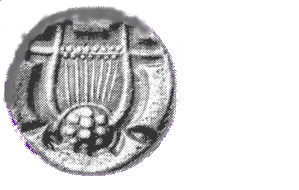 